Corpuri - PoliedrePiramidaParalelipipedul dreptunghic, cubul, prismaTrunchiul de piramidaCorpuri - Corpuri rotundeCilindrulConulTrunchiul de conSfera_________________________________Formulele din programa scolara a clasei a VIII-a.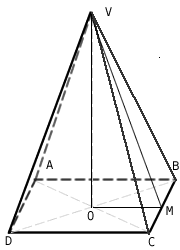 Vom discuta doar de corpuri regulate, deci si piramida este regulatã. 
Avem: AB - muchia bazei(not. m)
VA - muchia laterala(not. l)
VO - inaltimea piramidei (not. h)
VM - apotema laterala sau apotema piramidei (not. ap)
OM - apotema bazei (not. ab).
Aria laterala = suma ariilor fetelor laterale
     Alat=(Pb x ap)/2.
Aria bazei
     Ab=(Pb x ab)/2, unde Pb este perimetrul bazei.
Aria totala = aria bazei + aria lateralaVolumul
     Vpir=(Ab x h)/3.
Tetraedrul poate fi considerat o piramida care are ca baza un triunghi, aria si volumul calculandu-se analog.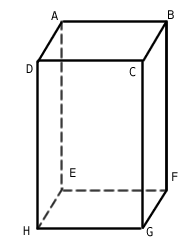 
Avem: AB - lungime(not. L)
BC - latime(not. l)
AE - inaltimea sau muchia laterala (not. h)
     Aria laterala = suma ariilor fetelor laterale
     Alat=Pb x h, unde Pb este perimetrul bazei,
sau 
     Alat=2(L + l) x h
Aria bazei
     Ab=L x l.
Aria totala = aria bazei + aria lateralaVolumul
     Vparalelipiped=Ab x h
sau Vparalelipiped=L x l x h.Paralelipipedul dreptunghic este un caz particular de prisma, iar cubul este un caz particular de paralelipiped dreptunghic, in sensul ca este un paralelipiped cu toate laturile congruente. De aceea nu amintim nimic despre ele aici.CUB:Al=4l2At=6l2V=l3d=l√3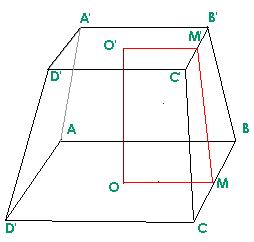 
Avem: AB - Muchia bazei mari
A'B' - Muchia bazei mici
OO' - Inaltime (not. h)
AA' - Muchia laterala
OM - Apotema bazei mari (not. aB)
O'M' - Apotema bazei mici (not. ab)
MM' - Apotema trunchiului de piramida (not. at)
     Aria laterala = suma ariilor fetelor laterale
     Alat=(PB+Pb)at/2, unde Pb este perimetrul bazei mici, iar PB este perimetrul bazei mari. Ariile bazelor se calculeaza in functie de natura bazelor (triunghi, patrulater etc.), iar la piramida regulata se mai pot calcula si cu ajutorul formulelor:
     Ab=Pb x ab.
     AB=PB x aB.
Aria totala = aria bazei mari + aria bazei mici + aria lateralaVolumul
     Vtrunchi de piramida=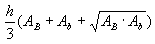 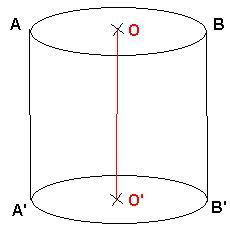 
Avem: 
AA' - generatoare (not. g)
OO' - inaltimea cilindrului (not. h; in cazul nostru, la cilidrul circular drept, avem g=h) 
AO - raza bazei (not. r) 
Aria bazei = aria cercului de la baza, adica: 
     
Aria laterala: 
      
Aria totalã: 
      
Volumul cilindrului: 
     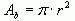 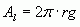 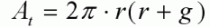 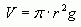 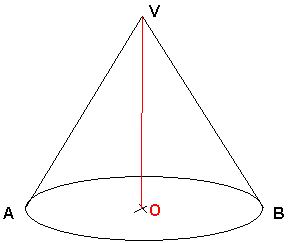 
Avem: 
VA - generatoare (not. g)
VO - inaltimea conului (not. h) 
AO - raza bazei (not. r) 
Aria bazei = aria cercului de la baza, adica: 
     
Aria laterala: 
      
Aria totala: 
      
Volumul conului: 
     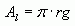 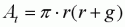 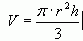 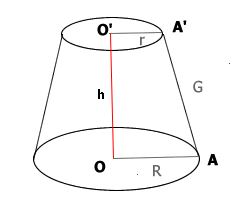 
Avem: 
A'A - generatoare (not. G)
OO' - inaltimea trunchiului de con (not. I) 
AO - raza bazei mari(not. R) 
A'O' - raza bazei mici(not. r) 
Aria laterala:
 
Aria totala:

Volumul:
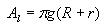 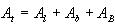 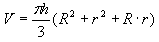 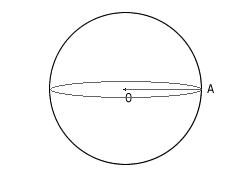 
Avem: 
OA - razã (not. r)
Aria sferei: 
      
Volumul sferei: 
     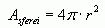 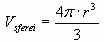 